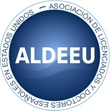 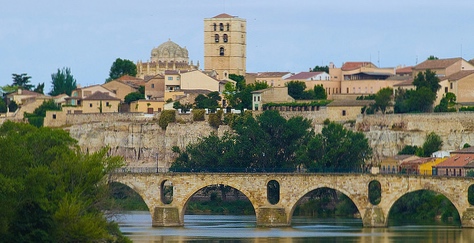 Spanish Professionals in America, Inc.CONVOCATORIAXXXVII Asamblea y Congreso Internacional de ALDEEU““Diáspora española: Migración y exilios””Sede: Fundación Rei Afonso Henriques, Zamora ( http://www.frah.es/ )18-21 de julio, 2017Invitamos a los miembros y amigos de ALDEEU a participar en el próximo congreso y asamblea internacional que tendrá lugar en Zamora bajo el lema “Diáspora española: Migración y exilios.” La temática abarca todas las disciplinas que aborden el tema de la diáspora en sus variantes: laboral, política, histórica, intelectual, científica, etc. También se darán cabida a otras temáticas de interés general, como es ya tradicional en nuestros congresos.La fecha límite de presentación de propuestas es el 20 de marzo de 2017. Envíen sus propuestas, en español o en inglés, de un máximo de 10 líneas, a Tina Escaja (tina.escaja@uvm.edu) y a María José Luján (MariaJose.Lujan@mville.edu)También pueden enviarse propuestas de mesas de hasta cuatro participantes en torno a un solo tema, bajo una sola solicitud.Este año, la cuota de inscripción al congreso incluye la afiliación a ALDEEU del año 2017, en los siguientes términos:$195  Asistente (con ponencia)
$180  Jubilados (con ponencia)
$100  Estudiantes
$100  Asistente (sin ponencia)$50    Banquete Pueden inscribirse en el siguiente enlace de nuestra página web:http://web.aldeeu.org/matricula-xxxvii-congreso-aldeeu-en-zamora/Si es la primera vez que se afilia a ALDEEU, debe rellenar el formulario de afiliación disponible en el siguiente enlace: http://web.aldeeu.org/afiliacion/Para el alojamiento, tenemos un acuerdo con el espléndido Parador de Zamora, ubicado en el centro histórico de la ciudad. Las tarifas son las siguientes:Precios por persona y día con alojamiento y desayuno :·        En habitación doble: 69,50€·        En habitación individual:112,00€·        Impuestos incluidosPara reservar se precisa una tarjeta de crédito con fecha de caducidad; deberán hacer referencia al congreso y/o al número de localizador:  19/10/6294La reserva debe hacerse a través del contacto electrónico siguiente: Zamora@parador.esPara atenerse a estas tarifas especiales, las reservas no pueden hacerse por otros medios o canales de venta. A medida que se vayan efectuando las reservas el Parador enviará la confirmación, donde habría un localizador nuevo y diferente de la reserva genérica.La información sobre el congreso se irá actualizando en nuestra página web:http://web.aldeeu.org/ y en Facebook: https://www.facebook.com/ALDEEU.2016/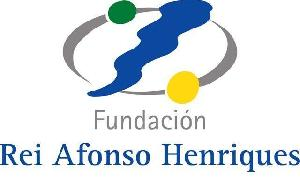 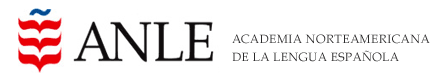 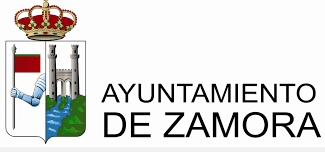 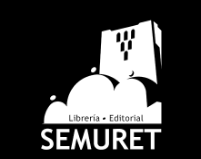 